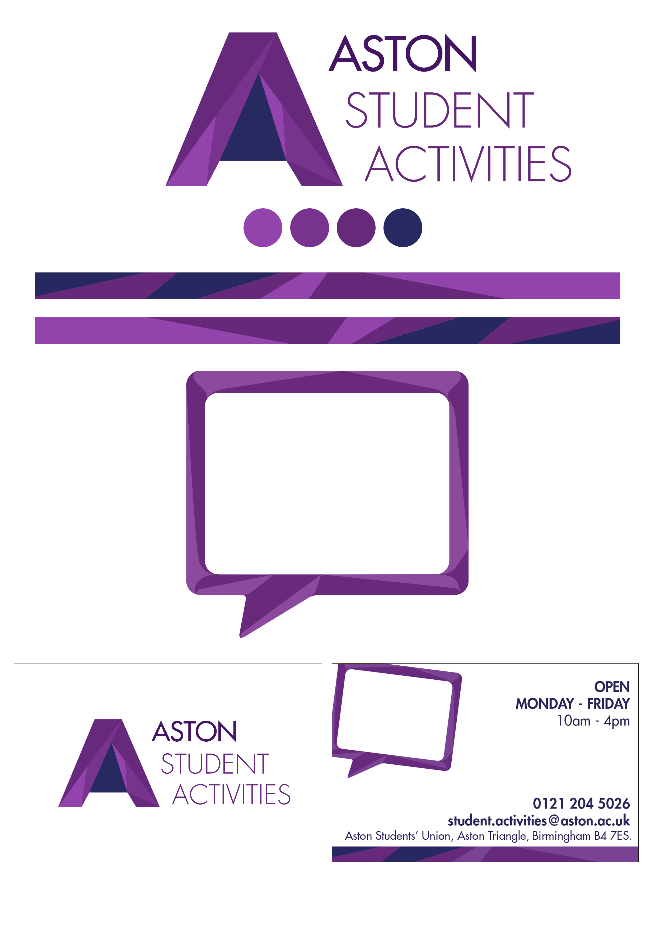 Organising society:Name of society representative:Date of event (DD/MM/YYYY):Start time of event (HH:MM):End time of event (HH:MM):Room:Title and purpose of event:Name (Please include all names that you may be known by)Date of birth:Organisation:Please provide the following details of the external speaker/s attending this eventName (Please include all names that you may be known by)Date of birth:Organisation:Topics to be discussed:Please answer the following questionsHave tickets been issued?    Is there any known or likely media interest in the proposed event? 	Where was the event advertised? (E.g. Internally / social media)Is the event likely to have an impact on the University’s / Student Union’s reputation?Is there any known or likely impact on the safety of students, staff or wider community attending the event?Will there be external catering?Yes     No (If you have said yes, you will need to see our procedures for governing visitors on campus)When completed this form will need to be authorised by:Students Union authorisation…………………………………………Head of Security authorisation………………………………………...Head of Catering (if applicable)………………………………………..